SÌ … GENIALE!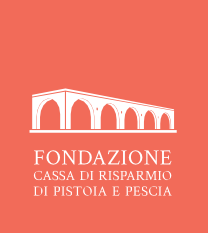 VOLA SOPRA LA RETE!Scheda di partecipazioneIl/La sottoscritto/a  	 in qualità di Dirigente Scolastico della scuola  	Indirizzo			 Città 	CAP 	Telefono	 Indirizzo e-mail  			 Sito web   			CHIEDEl’ammissione al concorso Sì … Geniale! per il seguente lavoro (di cui si allega breve relazione)Titolo del video  	                                                                                                   Docente di riferimento  	 Telefono	 Indirizzo e-mail  	DATA	FIRMASÌ … GENIALE! VOLA SOPRA LA RETE!